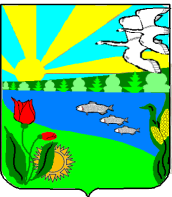 Администрации Песковатского сельского поселенияГородищенского муниципального района Волгоградской областиПОСТАНОВЛЕНИЕот  08.11.2018                                                                                  № 82Об утверждении перечня мест  с массовым пребыванием людей
на территории Песковатского  сельского поселения           Во исполнение Постановления Правительства РФ от 25.06.2015г. № 272 "Об утверждении к антитеррористической защищенности мест массового пребывания людей и объектов (территорий), подлежащих обязательной охране полицией, и форм паспорта безопасности таких мест и объектов (территорий), подлежащей обязательной охране полицией, и форм паспорта безопасности таких мест и объектов (территорий)",ПОСТАНОВЛЯЮ:1. Утвердить:1.1. Перечень мест с массовым пребыванием людей, расположенных на территории Песковатского сельского поселения (приложение 1);1.2. Реестр объектов, обеспечивающих жизнедеятельность населения на территории Песковатского сельского поселения (приложение 2).2. Утвердить состав межведомственной комиссии по обследованию, категорированию мест массового пребывания людей в пределах территорий поселения (приложение 3).3. Данное Постановление разместить на официальном сайте администрации Песковатского  сельского поселения в информационно-телекоммуникационной сети «Интернет».4. Постановление № 34 от 04.04.2017г. считать утратившим силу.5. Контроль за исполнением настоящего Постановления оставляю за собой. Глава Песковатского сельского поселения   	                                                 А.А.Торшин Приложение № 1 кпостановлению   администрацииПесковатского сельское поселениеот 08.11.2018г.  № 82ПЕРЕЧЕНЬ мест с массовым пребыванием людей, расположенных на территории Песковатского  сельского поселения
Приложение № 2 кпостановлению   администрацииПесковатского сельское поселениеот 08.11.2018г.  № 82РЕЕСТРобъектов, расположенных на территории Песковатского сельского поселения обеспечивающих жизнедеятельность населенияПриложение № 3 кпостановлению   администрацииПесковатского сельское поселениеот 08.11.2018г.  № 82Составмежведомственной комиссии по обследованию, категорированию мест массового пребывания людей в пределах территорий поселения1.Председатель комиссии: Глава администрацииПесковатского сельского поселения     -                                                                  А.А.Торшин.2.Секретарь комиссии:Специалист администрации  -                                                                                 Л.В.Дегтярева.3.Члены комиссии:Специалист администрации  -                                                                                 М.А.Ганичева.                                                              Специалист администрации  -                                                                                  Е.В.Печорина.                                    Специалист администрации -                                                                                    Н.Ю.Попова.                                                                                            Председатель ТОС «Песковатский»   -                                                                 Н.В.Свинарчук.                                                         Участковый       -                                                                                                       Д.А.Шевченко.                                    Наименование объектаАдрес места расположения объекта1МОУ «Песковатская СШ »Х.Песковатка, ул. Центральная 122Администрация Песковатского сельского поселения Х.Песковатка, ул. Центральная 113Песковатское  ОПС «Почта России»Х.Песковатка, пер. Мелиораторов, 44ФАП Песковатский Х.Песковатка, ул. Центральная 105Песковатский ДКХ.Песковатка, ул. Спортивная 14Наименование объектаАдрес места расположения объекта1ВсПО Серов В.ПХ.Песковатка, ул. Молодежная 112ООО Донской хлебХ.Песковатка, пер. Молодежная 11